République Algérienne Démocratique et politique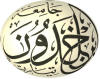 Ministère de l’Enseignement Supérieur et de la Recherche ScientifiqueUniversité Ibn Khaldoun  _Tiaret_Faculté des Sciences de la Nature et de la VieDépartement  de Nutrition et Technologie AgroalimentaireL2 Sciences AgronomiquesPlanning des examens de remplacementSemestre 3      (2023-2024)Lieu : Salle 01 Pavillon C                      Heure : 12h30Le chef de départementBonne chanceRépublique Algérienne Démocratique et politiqueMinistère de l’Enseignement Supérieur et de la Recherche ScientifiqueUniversité Ibn Khaldoun  _Tiaret_Faculté des Sciences de la Nature et de la VieDépartement  de Nutrition et Technologie AgroalimentaireL2 Sciences AlimentairesPlanning des examens de remplacementSemestre 3      (2023-2024)Lieu : Salle 01 Pavillon C                    Heure : 12h30Le chef de départementBonne chanceRépublique Algérienne Démocratique et politiqueMinistère de l’Enseignement Supérieur et de la Recherche ScientifiqueUniversité Ibn Khaldoun  _Tiaret_Faculté des Sciences de la Nature et de la VieDépartement  de Nutrition et Technologie AgroalimentaireL3 Production animalePlanning des examens de remplacementSemestre 5      (2023-2024)Lieu : Salle 01 Pavillon C                    Heure : 12h30Le chef de départementBonne chanceRépublique Algérienne Démocratique et politiqueMinistère de l’Enseignement Supérieur et de la Recherche ScientifiqueUniversité Ibn Khaldoun  _Tiaret_Faculté des Sciences de la Nature et de la VieDépartement  de Nutrition et Technologie AgroalimentaireL3 Production végétalePlanning des examens de remplacementSemestre 5      (2023-2024)Lieu : Salle 01 Pavillon C                    Heure : 12h30                                      Le chef de départementBonne chanceRépublique Algérienne Démocratique et politiqueMinistère de l’Enseignement Supérieur et de la Recherche ScientifiqueUniversité Ibn Khaldoun  _Tiaret_Faculté des Sciences de la Nature et de la VieDépartement  de Nutrition et Technologie AgroalimentaireL3 Eau et SolPlanning des examens de remplacementSemestre 5      (2023-2024)Lieu : Salle 01 Pavillon C                    Heure : 12h30Le chef de départementBonne chanceRépublique Algérienne Démocratique et politiqueMinistère de l’Enseignement Supérieur et de la Recherche ScientifiqueUniversité Ibn Khaldoun  _Tiaret_Faculté des Sciences de la Nature et de la VieDépartement  de Nutrition et Technologie AgroalimentaireL3Technologie agroalimentaire et contrôle de qualitéPlanning des examens de remplacementSemestre 5      (2023-2024)Lieu : Salle 01 Pavillon C                    Heure : 12h30Le chef de départementBonne chanceRépublique Algérienne Démocratique et politiqueMinistère de l’Enseignement Supérieur et de la Recherche ScientifiqueUniversité Ibn Khaldoun  _Tiaret_Faculté des Sciences de la Nature et de la VieDépartement  de Nutrition et Technologie AgroalimentaireL3 Economie ruralePlanning des examens de remplacementSemestre 5    (2023-2024)Lieu : Salle 01 Pavillon C                    Heure : 12h30Le chef de départementBonne chanceRépublique Algérienne Démocratique et politiqueMinistère de l’Enseignement Supérieur et de la Recherche ScientifiqueUniversité Ibn Khaldoun  _Tiaret_Faculté des Sciences de la Nature et de la VieDépartement  de Nutrition et Technologie AgroalimentaireL3 ForesteriePlanning des examens de remplacementSemestre 5      (2023-2024)Lieu : Salle 01 Pavillon C                    Heure : 12h30                                      Le chef de départementBonne chanceRépublique Algérienne Démocratique et politiqueMinistère de l’Enseignement Supérieur et de la Recherche ScientifiqueUniversité Ibn Khaldoun  _Tiaret_Faculté des Sciences de la Nature et de la VieDépartement  de Nutrition et Technologie AgroalimentaireM1 Production animalePlanning des examens de remplacementSemestre 1      (2023-2024)Lieu : Salle 01 Pavillon C                    Heure : 12h30                                      Le chef de départementBonne chanceRépublique Algérienne Démocratique et politiqueMinistère de l’Enseignement Supérieur et de la Recherche ScientifiqueUniversité Ibn Khaldoun  _Tiaret_Faculté des Sciences de la Nature et de la VieDépartement  de Nutrition et Technologie AgroalimentaireM1 Production végétalePlanning des examens de remplacementSemestre 1      (2023-2024)Lieu : Salle 01 Pavillon C                    Heure : 12h30                                      Le chef de départementBonne chanceRépublique Algérienne Démocratique et politiqueMinistère de l’Enseignement Supérieur et de la Recherche ScientifiqueUniversité Ibn Khaldoun  _Tiaret_Faculté des Sciences de la Nature et de la VieDépartement  de Nutrition et Technologie AgroalimentaireM1 Protection des végétauxPlanning des examens de remplacementSemestre 1      (2023-2024)Lieu : Salle 01 Pavillon C                    Heure : 12h30                                      Le chef de départementBonne chanceRépublique Algérienne Démocratique et politiqueMinistère de l’Enseignement Supérieur et de la Recherche ScientifiqueUniversité Ibn Khaldoun  _Tiaret_Faculté des Sciences de la Nature et de la VieDépartement  de Nutrition et Technologie AgroalimentaireM1 Sciences du solPlanning des examens de remplacementSemestre 1      (2023-2024)Lieu : Salle 01 Pavillon C                    Heure : 12h30                                      Le chef de départementBonne chanceRépublique Algérienne Démocratique et politiqueMinistère de l’Enseignement Supérieur et de la Recherche ScientifiqueUniversité Ibn Khaldoun  _Tiaret_Faculté des Sciences de la Nature et de la VieDépartement  de Nutrition et Technologie AgroalimentaireM2  Agriculture de précisionPlanning des examens de remplacementSemestre 3      (2023-2024)Lieu : Salle 01 Pavillon C                    Heure : 12h30                                      Le chef de départementBonne chanceRépublique Algérienne Démocratique et politiqueMinistère de l’Enseignement Supérieur et de la Recherche ScientifiqueUniversité Ibn Khaldoun  _Tiaret_Faculté des Sciences de la Nature et de la VieDépartement  de Nutrition et Technologie AgroalimentaireM2  Production animalePlanning des examens de remplacementSemestre 3      (2023-2024)Lieu : Salle 01 Pavillon C                    Heure : 12h30                                      Le chef de départementBonne chanceRépublique Algérienne Démocratique et politiqueMinistère de l’Enseignement Supérieur et de la Recherche ScientifiqueUniversité Ibn Khaldoun  _Tiaret_Faculté des Sciences de la Nature et de la VieDépartement  de Nutrition et Technologie AgroalimentaireM2  Développement agricole et agroalimentairePlanning des examens de remplacementSemestre 3      (2023-2024)Lieu : Salle 01 Pavillon C                    Heure : 12h30                                      Le chef de départementRépublique Algérienne Démocratique et politiqueMinistère de l’Enseignement Supérieur et de la Recherche ScientifiqueUniversité Ibn Khaldoun  _Tiaret_Faculté des Sciences de la Nature et de la VieDépartement  de Nutrition et Technologie AgroalimentaireM2  Agroalimentaire et contrôle de qualitéPlanning des examens de remplacementSemestre 3      (2023-2024)Lieu : Salle 01 Pavillon C                    Heure : 12h30	Le chef de départementBonne chanceModuleDate Etudiants ConcernésGénétiqueDimanche 04/02/2024Fennini AminaTECLundi 05/02/2024Fennini AminaBiochimieMardi06/02/2024Abed Malek, Guettairia sabrinaModuleDate  Etudiants ConcernésMéthode de travailMercredi31/01/2024Chaouch SouhilaPhysiologie végétaleJeudi01/02/2024Ahmed FerielGénétiqueDimanche 04/02/2024 Chaouch SouhilaTECLundi 05/02/2024Ahmed FerielBiochimieMardi06/02/2024Chaouch SouhilaBiophysiqueMercredi07/02/2024Chaouch SouhilaAlimentation et systeme alimentaireJeudi08/02/2024Sahabat Allah MarouaModuleDate  Etudiants ConcernésAlimentation et rationnementMercredi31/01/2024BAGHDADI ABDELWAHABPathologie en élevageJeudi 01/02/2024BAGHDADI ABDELWAHABModuleDate  Etudiants ConcernésAGRO PEDOLOGIE  ET FERTILISATIONMercredi31/01/2024HALOUI ALIBOUSSADIA RAIHANAPROTECTION DES CULTURESJeudi01/02/2024HALOUI ALIAMELIORATION GENETIQUE DES PLANTESDimanche 04/02/2024HALOUI ALIModuleDate  Etudiants ConcernésHydrologieMercredi31/01/2024DAHBAR ZAHIRAModuleDate  Etudiants ConcernésGénie enzymatiqueMercredi31/01/2024SAIDI FATIMA ZOHRA, BERRAHO SALMA, Djedid WiamMicrobiologie alimentairejeudi01/02/2024SAIDI FATIMA ZOHRA, BELMEDJAHED CHAHINEZTechnologie des IAADimanche04/02/2024SAIDI FATIMA ZOHRABERRAHO SALMA, Djedid WiamBiochimie alimentaireLundi05/02/2024SAIDI FATIMA ZOHRABERGUELLIL HAKIMATechnique de controle microbiologiqueMardi 06/02/2024BELMEDJAHED CHAHINEZBERRAHO SALMA, Djedid WiamModuleDate  Etudiants ConcernésDéveloppement ruralMercredi31/01/2024Nouna FZFilière et marché agroalimentairejeudi01/02/2024Nouna FZSociologie rurale Dimanche04/02/2024Nouna FZ, KHARBACHE IKRAM, BRAHIM MAROUAstatistique appliquéesLundi05/02/2024Nouna FZModuleDate  Etudiants ConcernésSylviculture généraleMercredi31/01/2024Taleb Khadra, Selai DjihaneMéthodes d'études des peuplementsJeudi01/02/2024Taleb Khadra, Selai DjihaneEcologie forestièreDimanche 04/02/2024Taleb Khadra, Selai DjihaneDendrologieLundi 05/02/2024Taleb KhadraDendrométrieMardi06/02/2024Taleb KhadraExploitation forestièreMercredi07/02/2024Taleb Khadra, Selai DjihaneModuleDate  Etudiants ConcernésEmbryologieMercredi31/01/2024BELKHIRAT ZINEB OUAFAModuleDate  Etudiants ConcernésExploitation agricolemercredi 31/01/2024MAHIEDDINE AYA MANEL ; BOUGHRARA IKRAMAgriculture spécialeJeudi01/02/2024CHEIKH HADJIRAModuleDate  Etudiants ConcernésExploitation agricolemercredi 31/01/2024BESSADAT HADILModuleDate  Etudiants ConcernésBiologie du solMercredi31/01/2024Kalakhi WiamPhysique du solJeudi01/02/2024Kalakhi WiamClimatologieDimanche 04/02/2024Kalakhi WiamPédogenèseLundi 05/02/2024Kalakhi WiamEcophysiologieMardi06/02/2024Kalakhi WiamAnalyse Statistique des donnéesMercredi07/02/2024Kalakhi Wiam ; BELALIA MANELModuleDate  Etudiants ConcernésApplication of precision agriculture for culture growthMercredi 31/01/2024Aliou Ibrahima SowModuleDate  Etudiants ConcernésMethodologie de la recherche expérimentaleMercredi31/01/2024KOUACHI SABAHModuleDate  Etudiants ConcernésCommerce InternationalMercredi31/01/2024TIGRINI IMENGestion FinancièreJeudi01/02/2024TIGRINI IMENMéthodologie de la Recherche ScientifiqueDimanche 04/02/2024TIGRINI IMENARDZALundi 05/02/2024TIGRINI IMENGRHMardi06/02/2024TIGRINI IMENSystème alimentaireMercredi07/02/2024TIGRINI IMENModuleDate  Etudiants ConcernésALIMENTS ET BIOTECHNOLOGIEMercredi31/01/2024KHETTAB KHAOULAGESTION DES SOUS PRODUITS EN IAAJeudi01/02/2024KHETTAB KHAOULASECURITE ALIMENTAIRE ET C QDimanche 04/02/2024KHETTAB KHAOULAANALYSE SENSORIELLE DES ALIMENTSLundi 05/02/2024NOUADRIA MAROUA